Introduction to Email – Part 2Objectives In this chapter you will:Discuss the basic tools that you are using in your Gmail account.Learn how to Attach a file to an email and send it.Learn how to Download a file attachment and open it.Learn how to use Contacts. Create a Contacts group.EMAIL BASICS REVIEWReviewAnswer the following questions and then compare answers with your partner.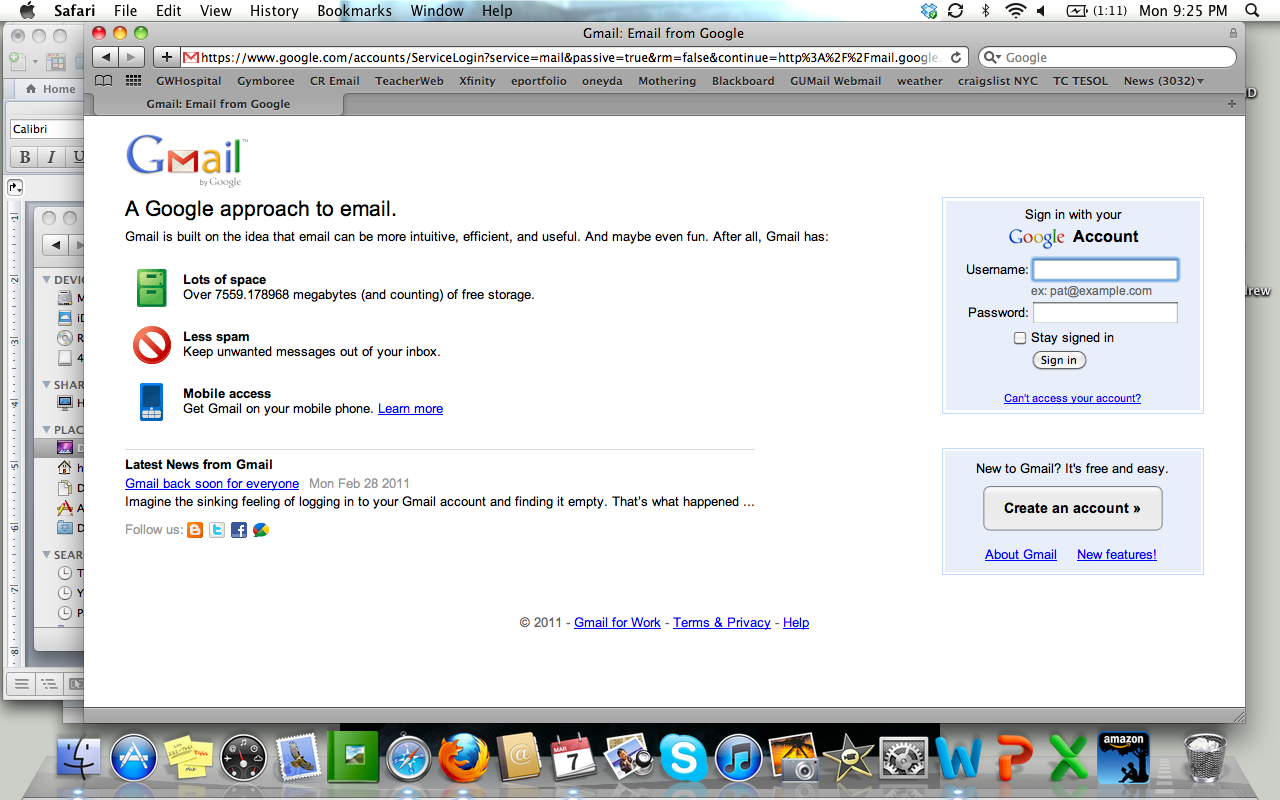 When you see this  What do you type into the Username box?   ______________________What do you type into the Password box? _______________________You meet a new friend and you want to give him your email address.  Write down your email address here _____________________________________.Label and briefly describe the following items on the picture below:  To Box, Subject Box, Message Box, Inbox, Compose Button.  The first one is done for you as an example.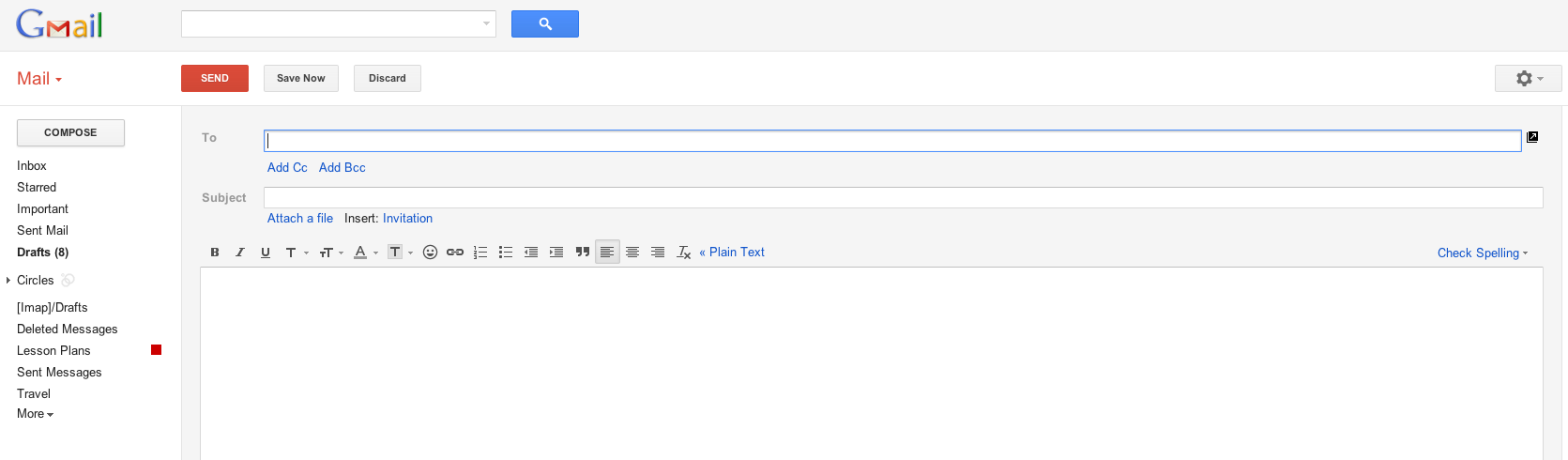 ATTACHING A FILEA “File” is anything that you have created on your computer.   A file can be a Word document, a PPT presentation, a digital picture, or an Excel spreadsheet.  And you can send a file by email to anyone!  Here’s how to do it.Go to your Gmail account and Compose a new message.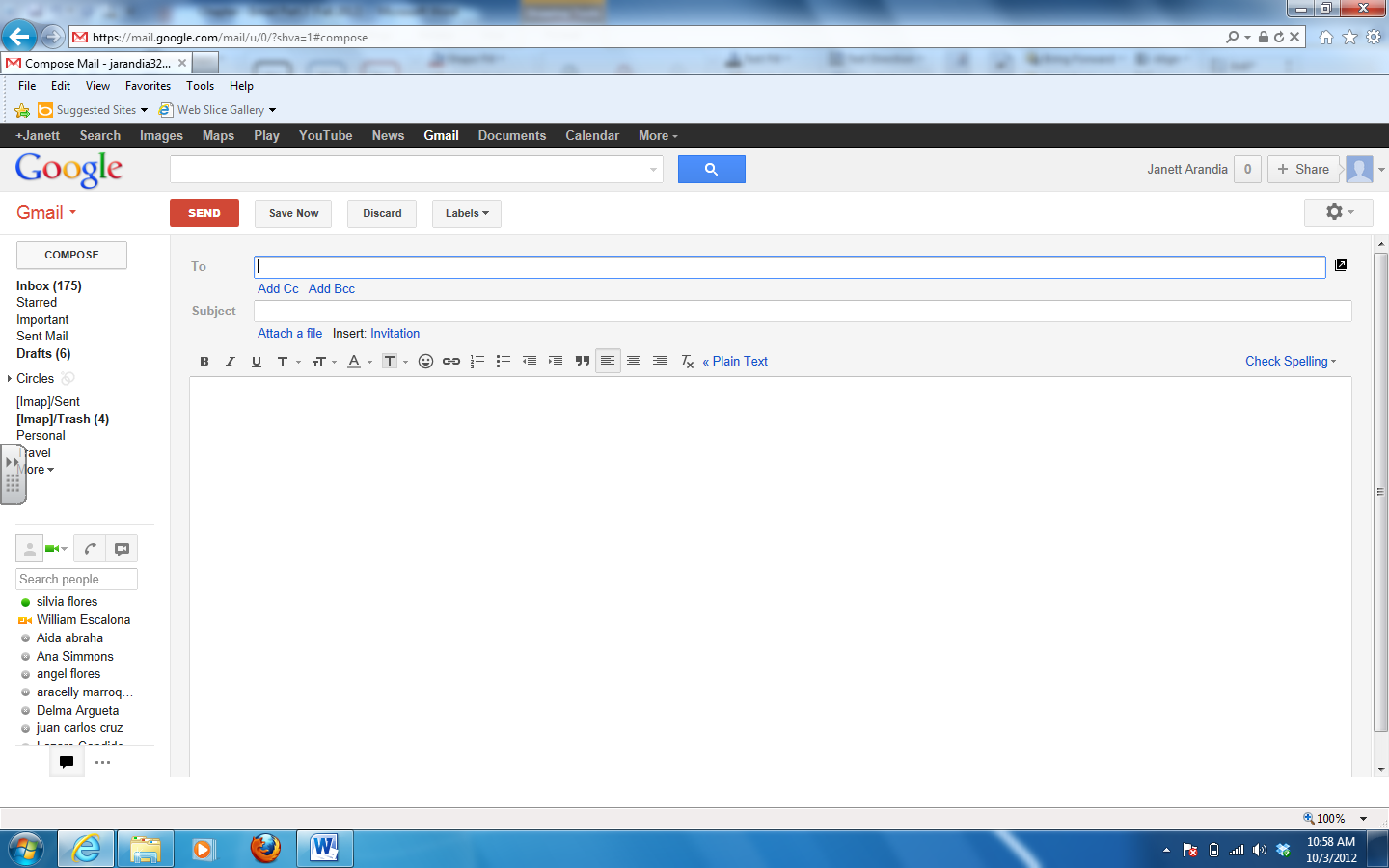 Enter the email address of the recipient in the To boxClick on “Attach a file”  - A dialog box will open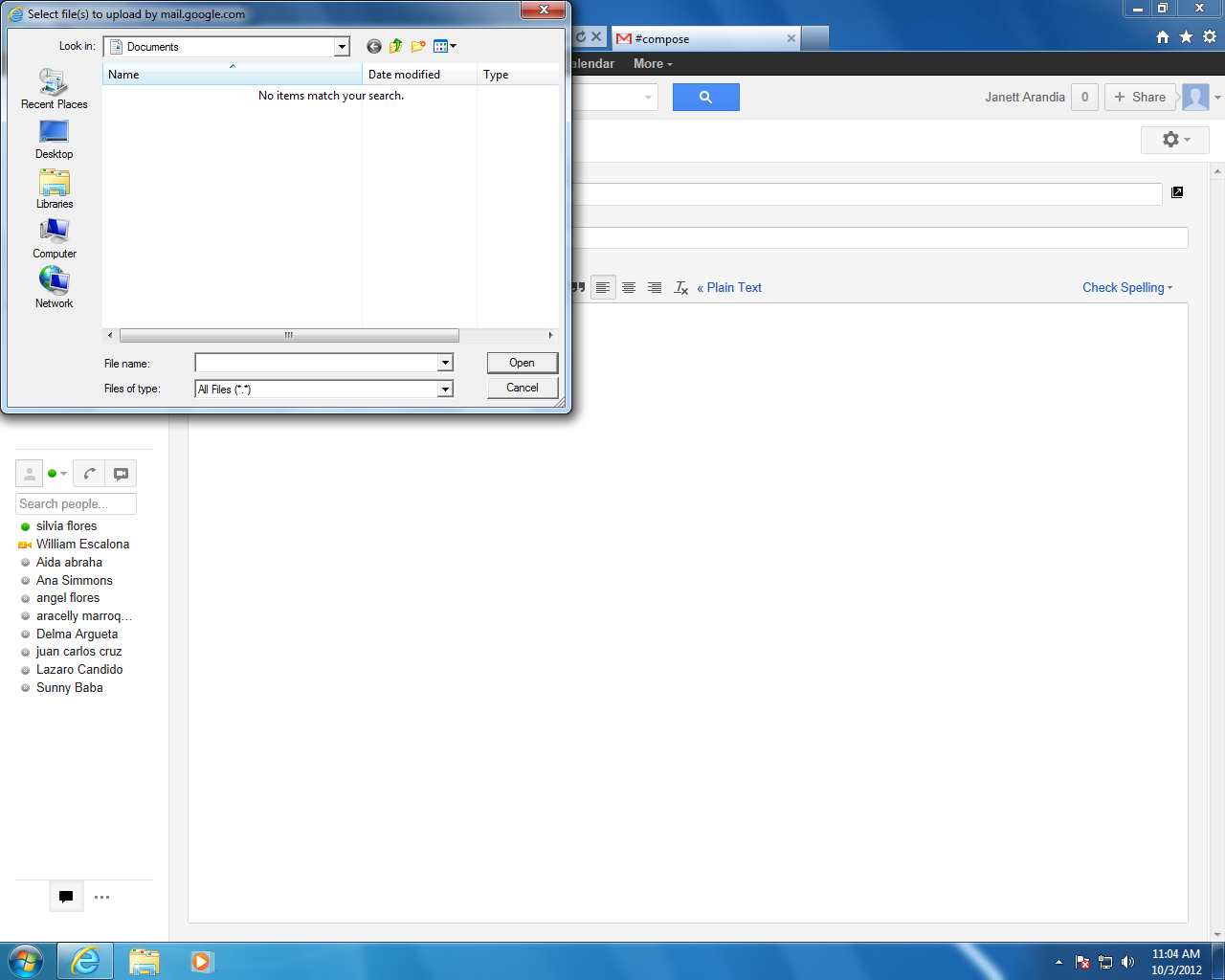 Find your file in Computer   Double click on your H: Drive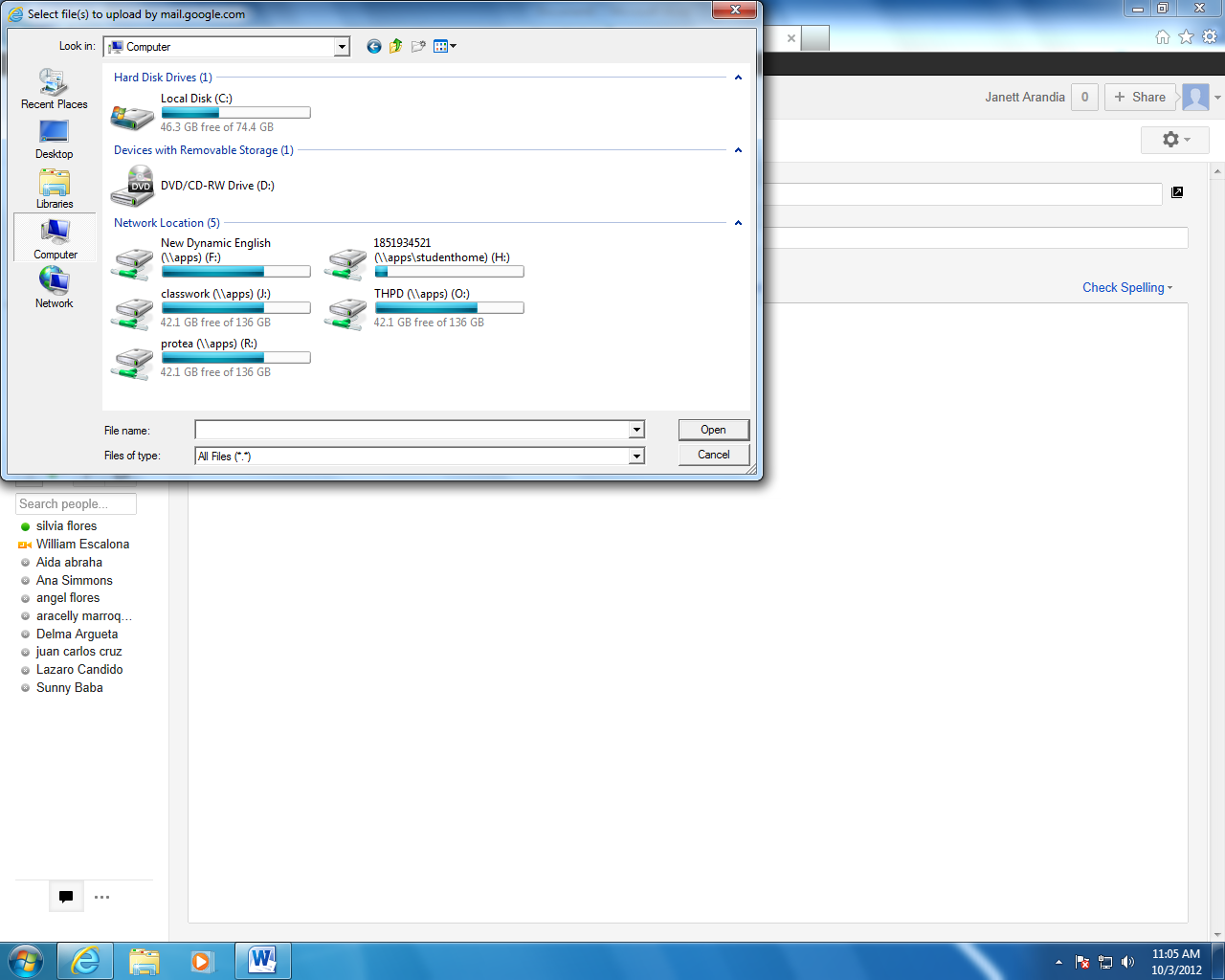 Double click on the icon of the file you want to attach. 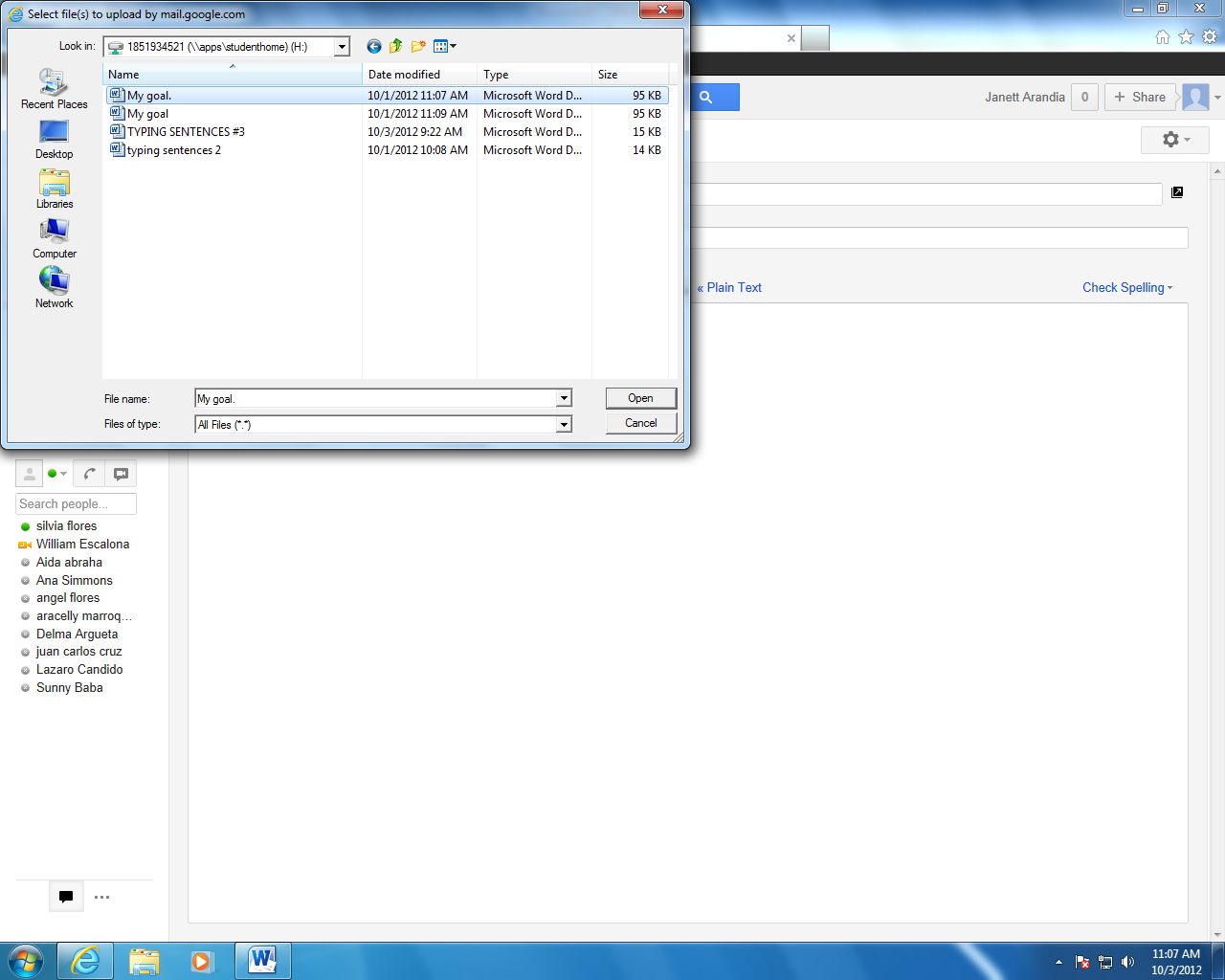 Click on “Open” to attach the file.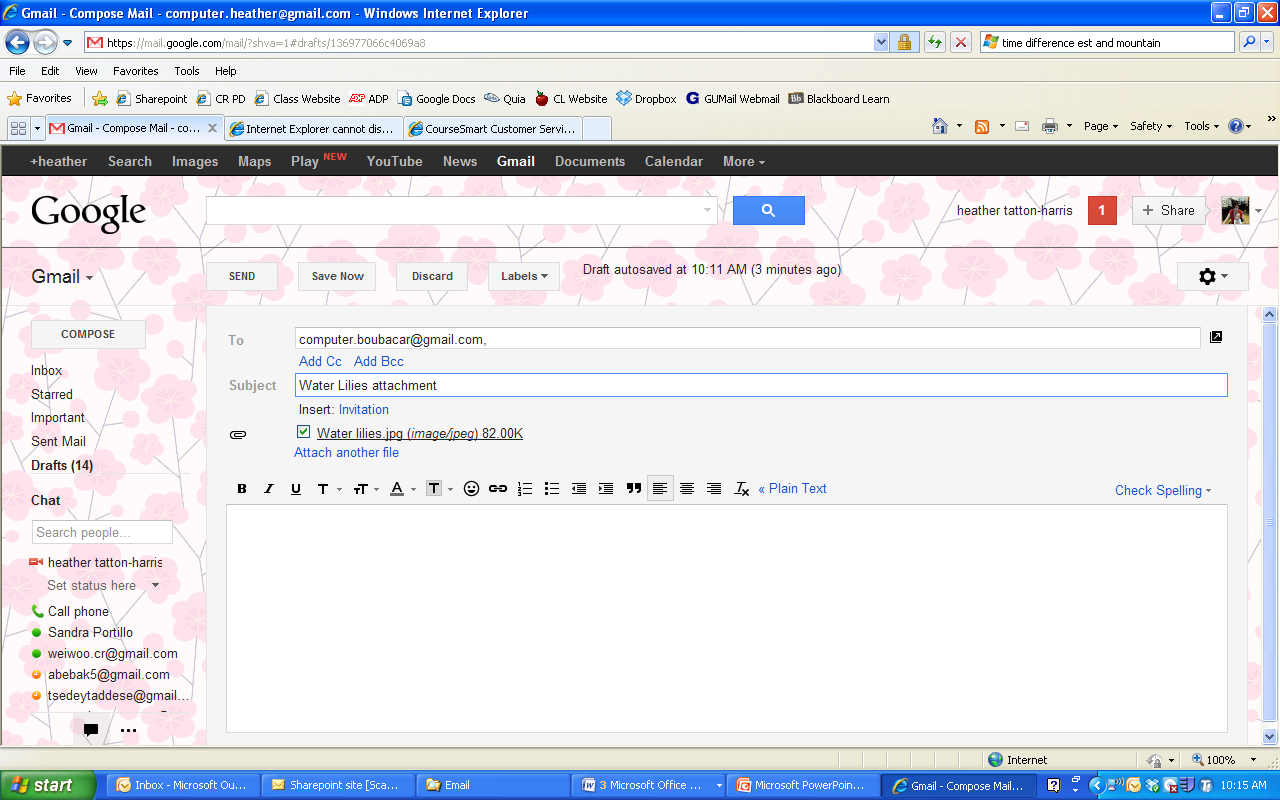 Type the subject or title of the message on the Subject Box. Type something in the message box about your attachment.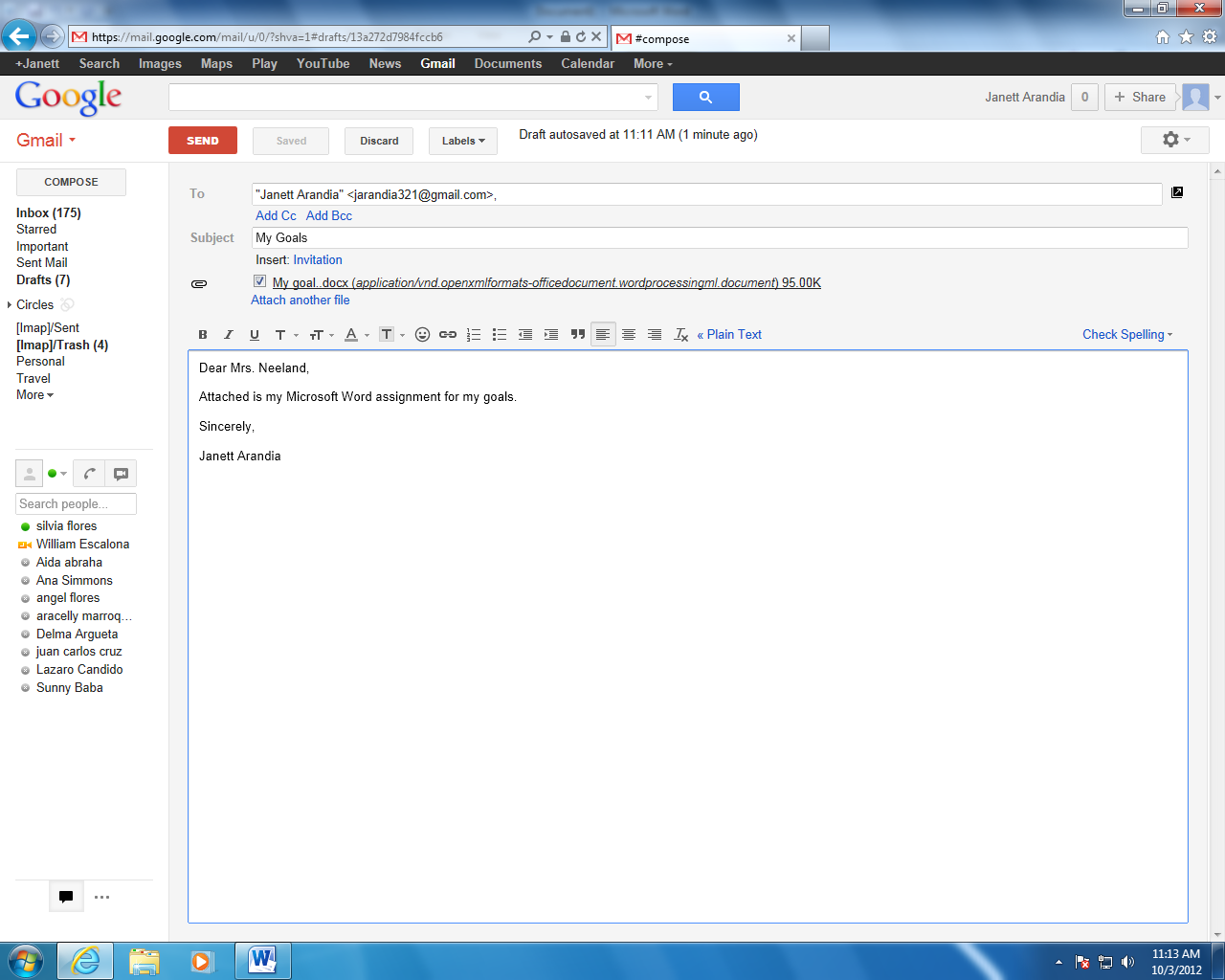  Send the message! PRACTICE TASKSend an email to your teacher and the teacher’s assistant - One message! Use a comma to separate the email addresses.  Attach your Hobbies Word document that you saved in Computer  H: Drive.DO NOT forget to use the Check Spelling tool before you send the Email. DOWNLOADING A FILETo “download” a file means to transfer or copy the file from the Internet to your computer.  When you download a file from Gmail, click on the “Download” link, NOT the “view” link.  “View” only gives you a temporary look at the file, it does not transfer the file to your computer!  Below are the steps to downloadGo to your Gmail account and look for a message with an attachment.  You will know that a message has an attachment because it will have a paper clip next to the time! 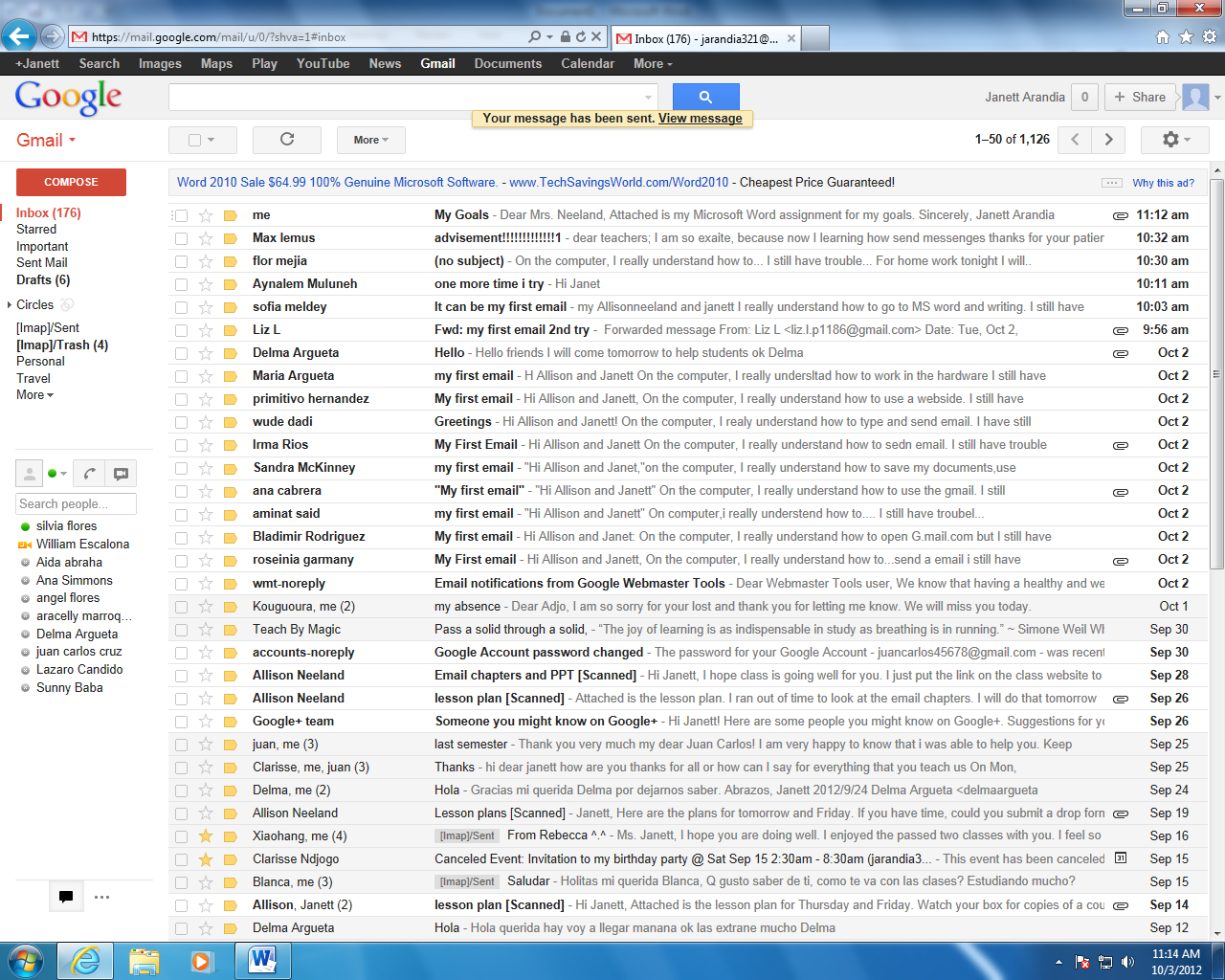  Open the email. Click on “Download” next to the name of the file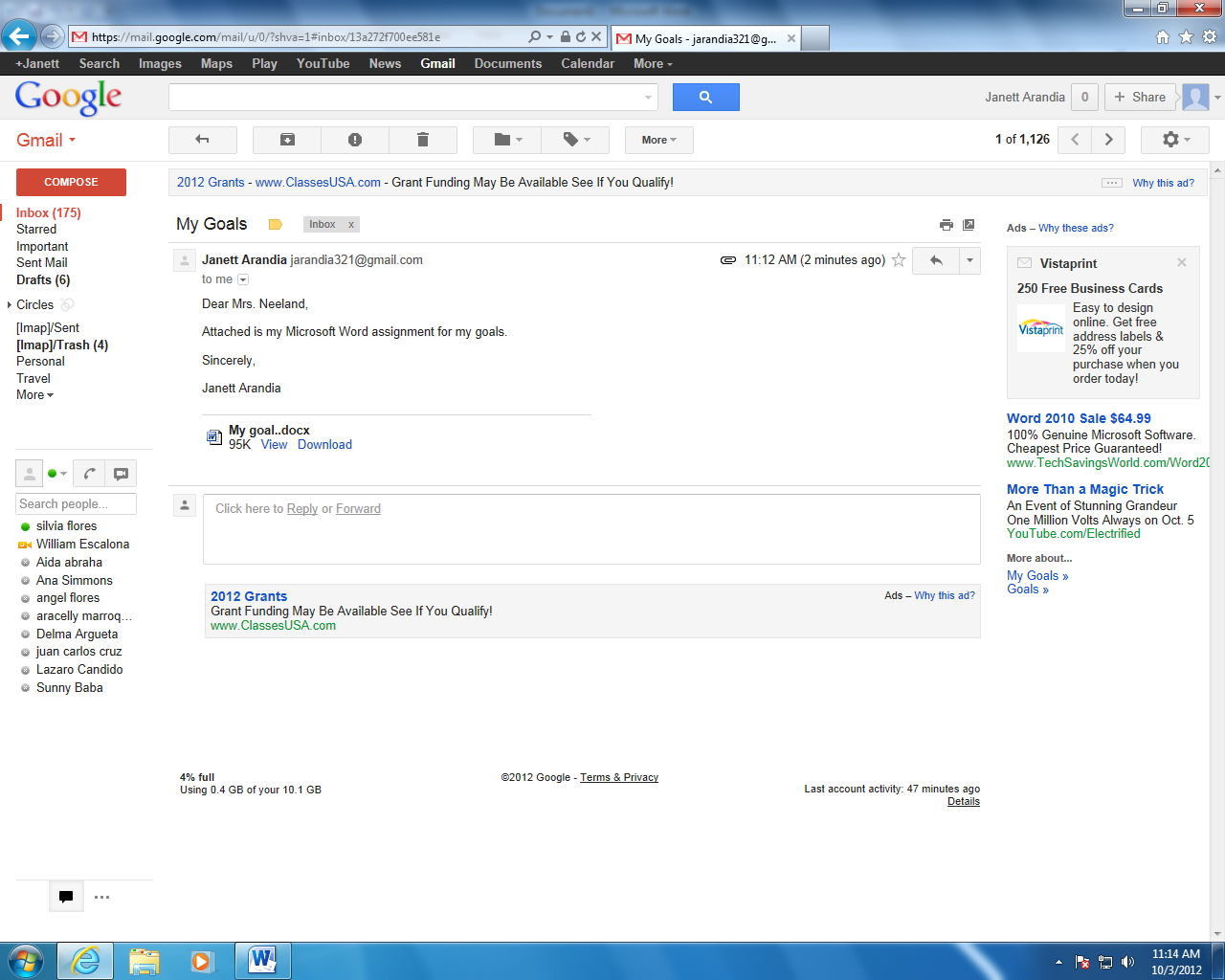 Click on Open 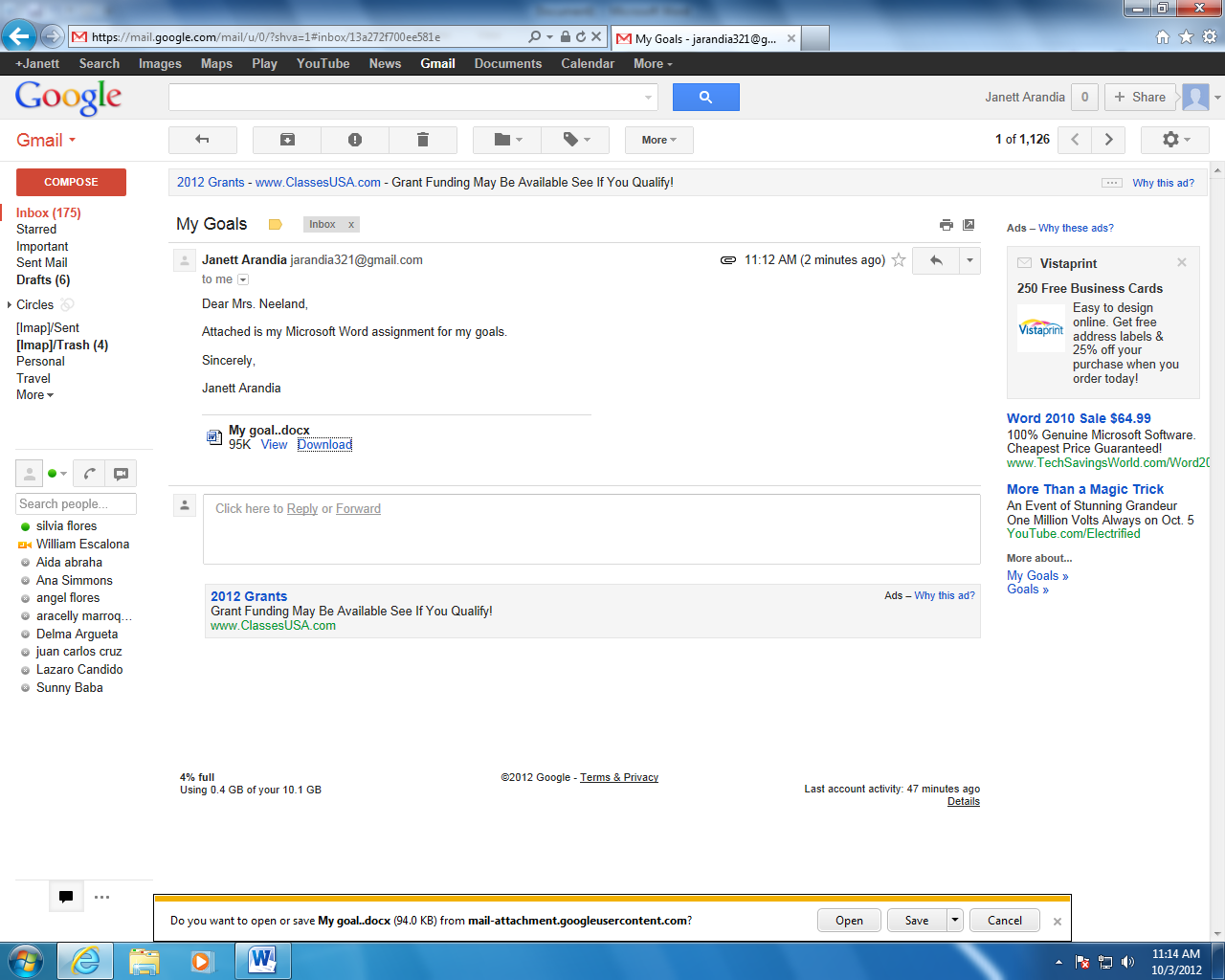 EMAIL CONTACTSEmail contacts are addresses that you use frequently or purposely save to your account.  To find your contacts, click on the “GMAIL” button in top, left corner of your screen.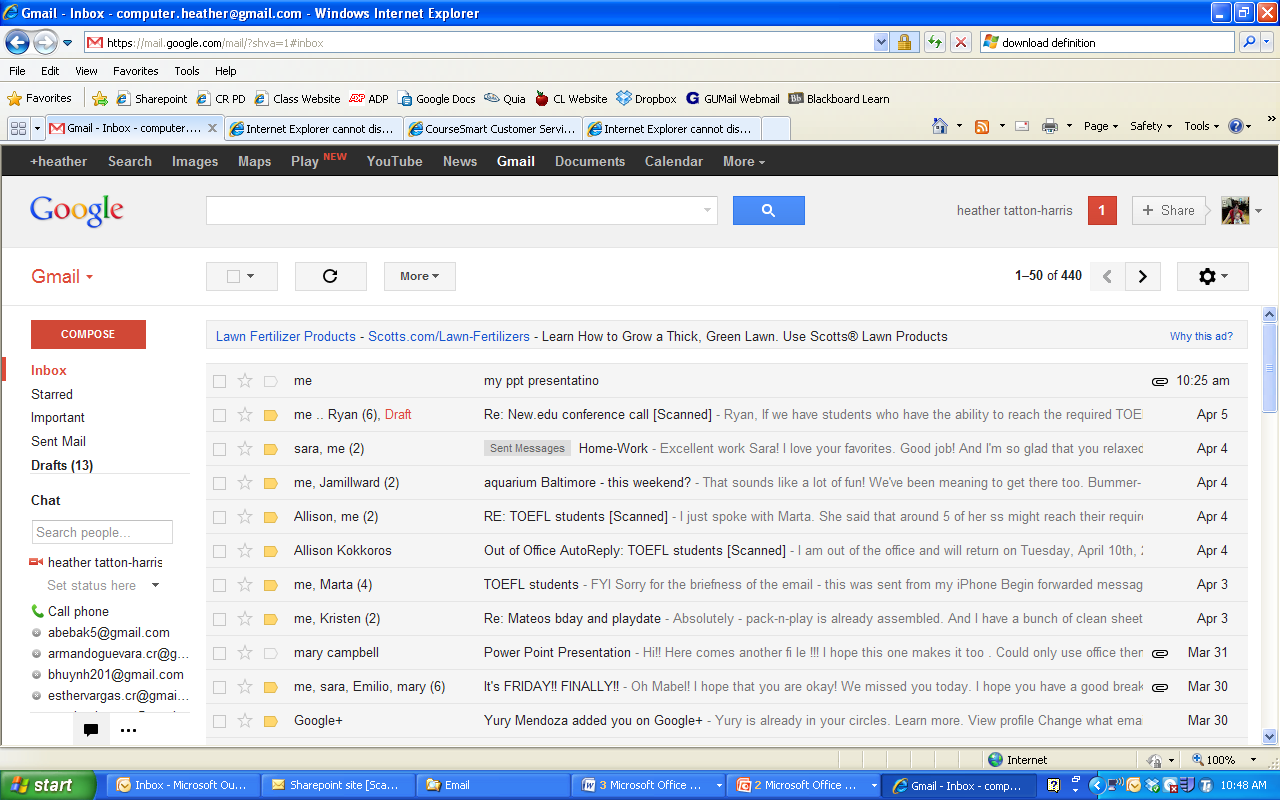 You will see that “Contacts” is listed as an option, click in the Drop Down Menu and Click on Contacts. 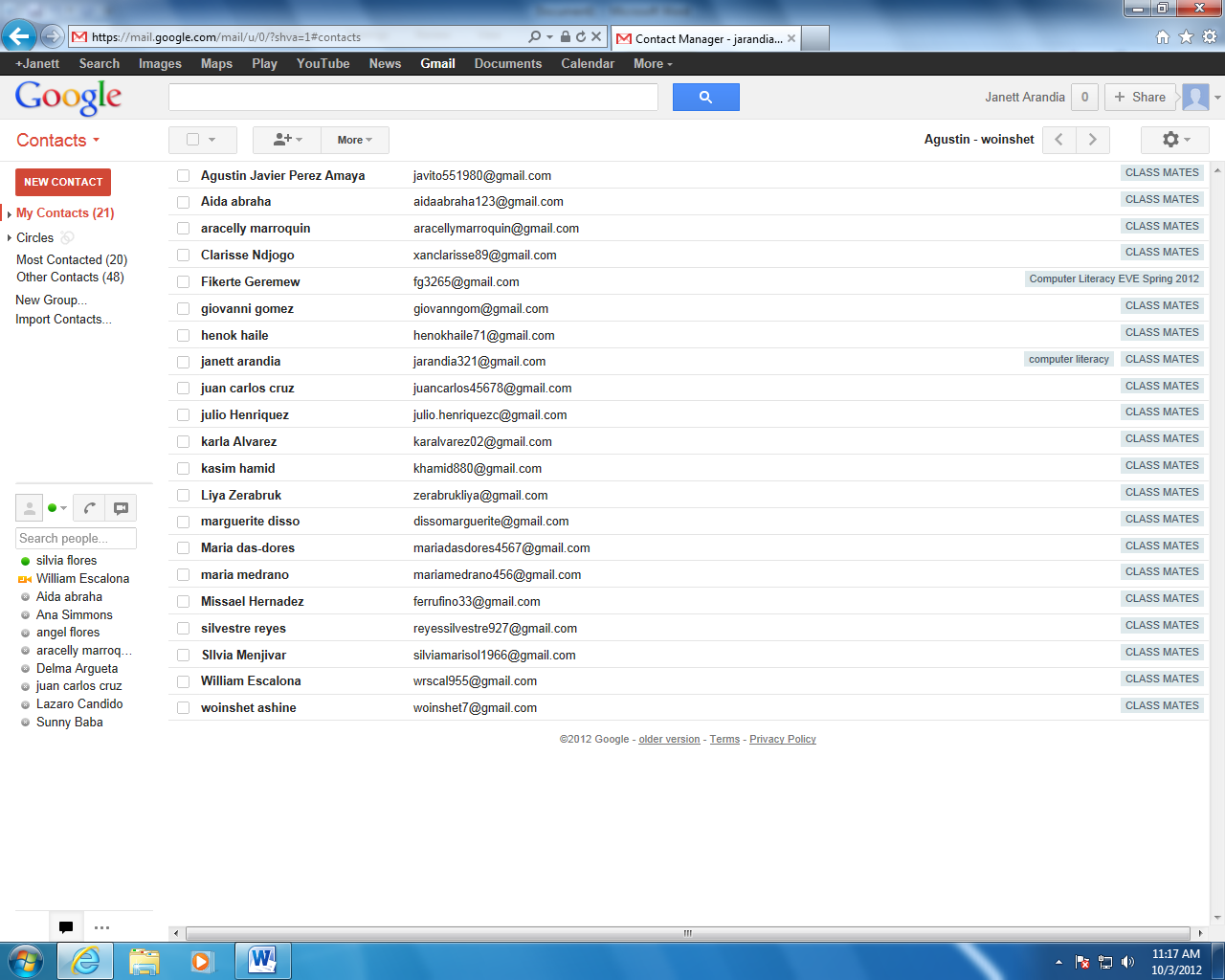 Explore the options.  You will see “Most Contacted” and “Other Contacts”. What do you see under these links?Create a Contacts GroupPut your cursor over “New Group” and click on the link to create a “New Group”.  Enter the name of your contacts group.  For this exercise, name it “classmates” 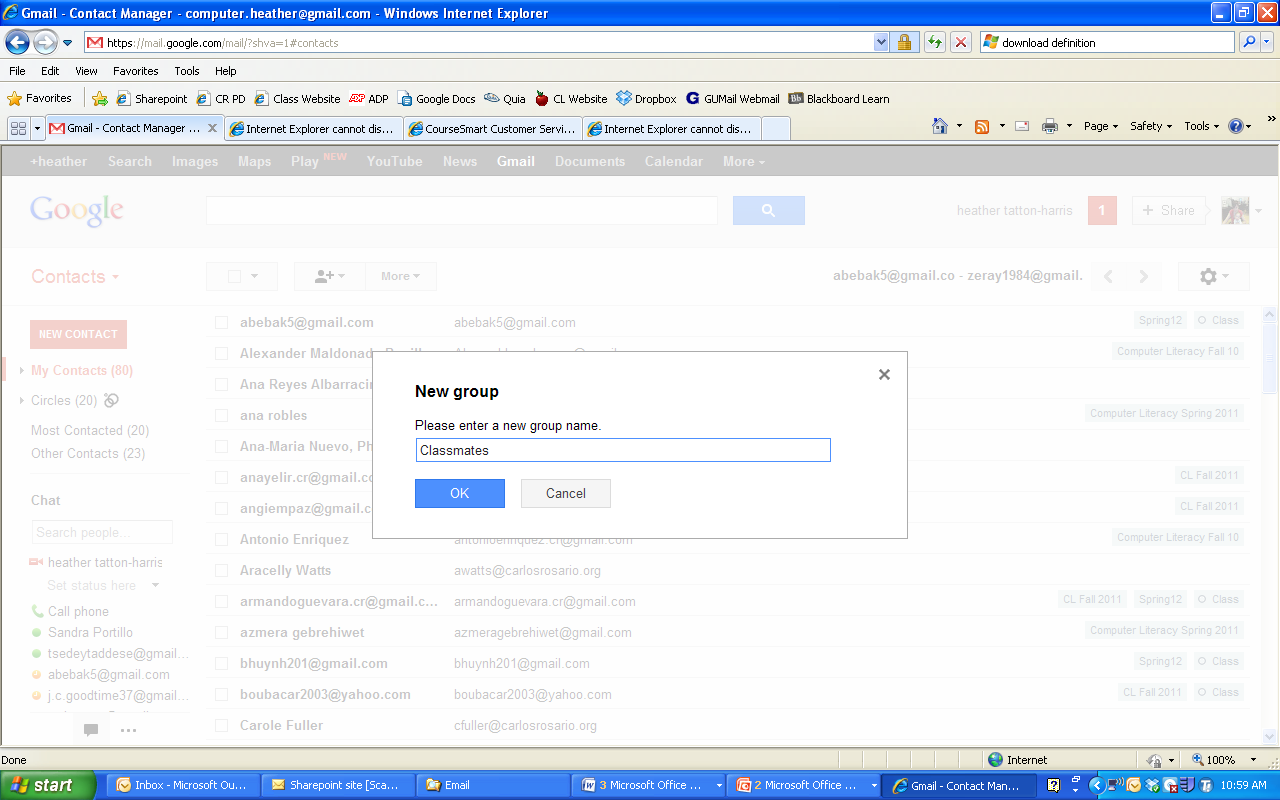 Click on the My Contacts link and you will see your “classmates” group.Click on the Most Contacted link so that you see all of the email addresses you use most frequently. 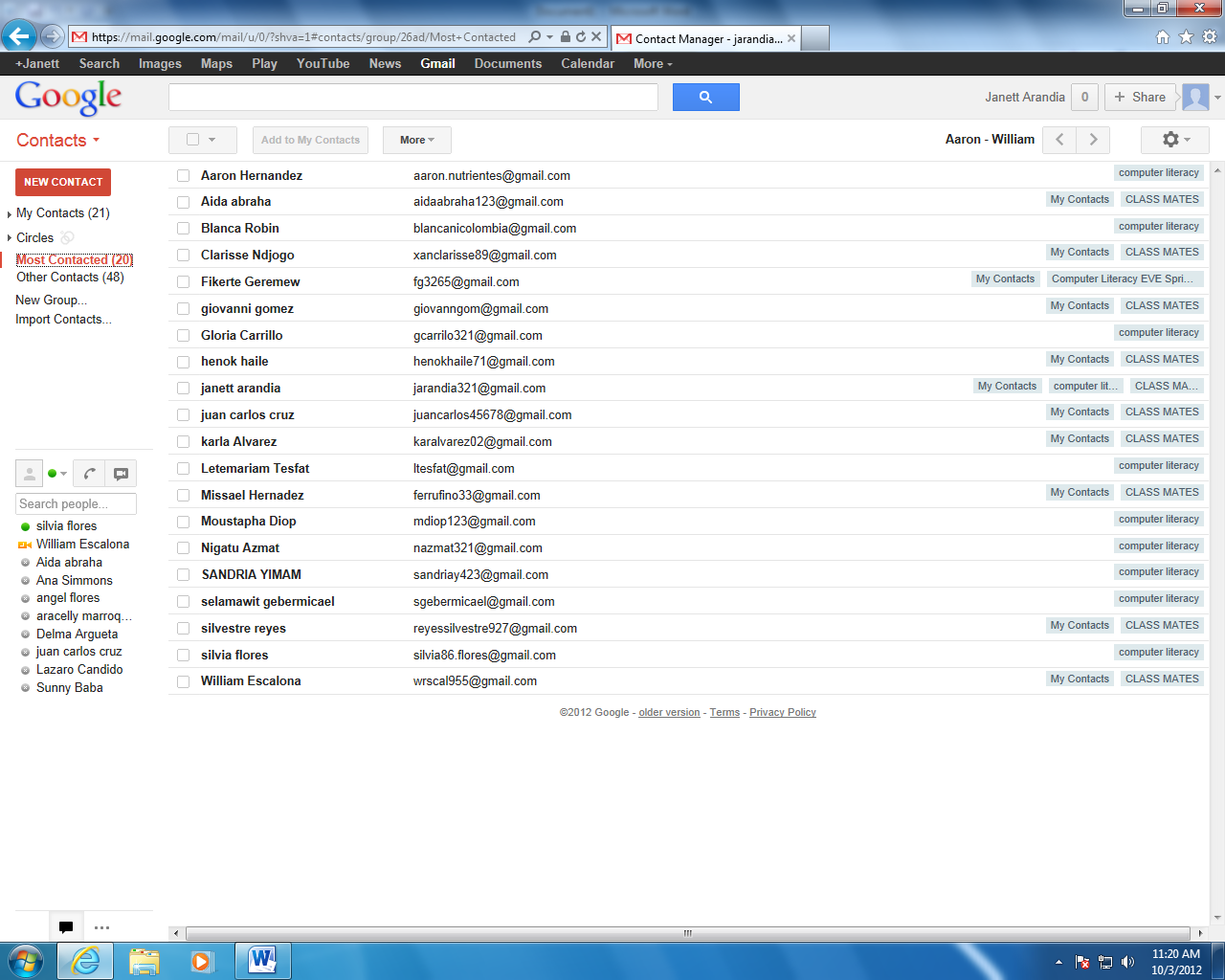 Look at the picture above and notice two things:  1 – there are check marks next to two addresses, and 2 – a new icon has appeared above the list. This icon is the “Groups” icon!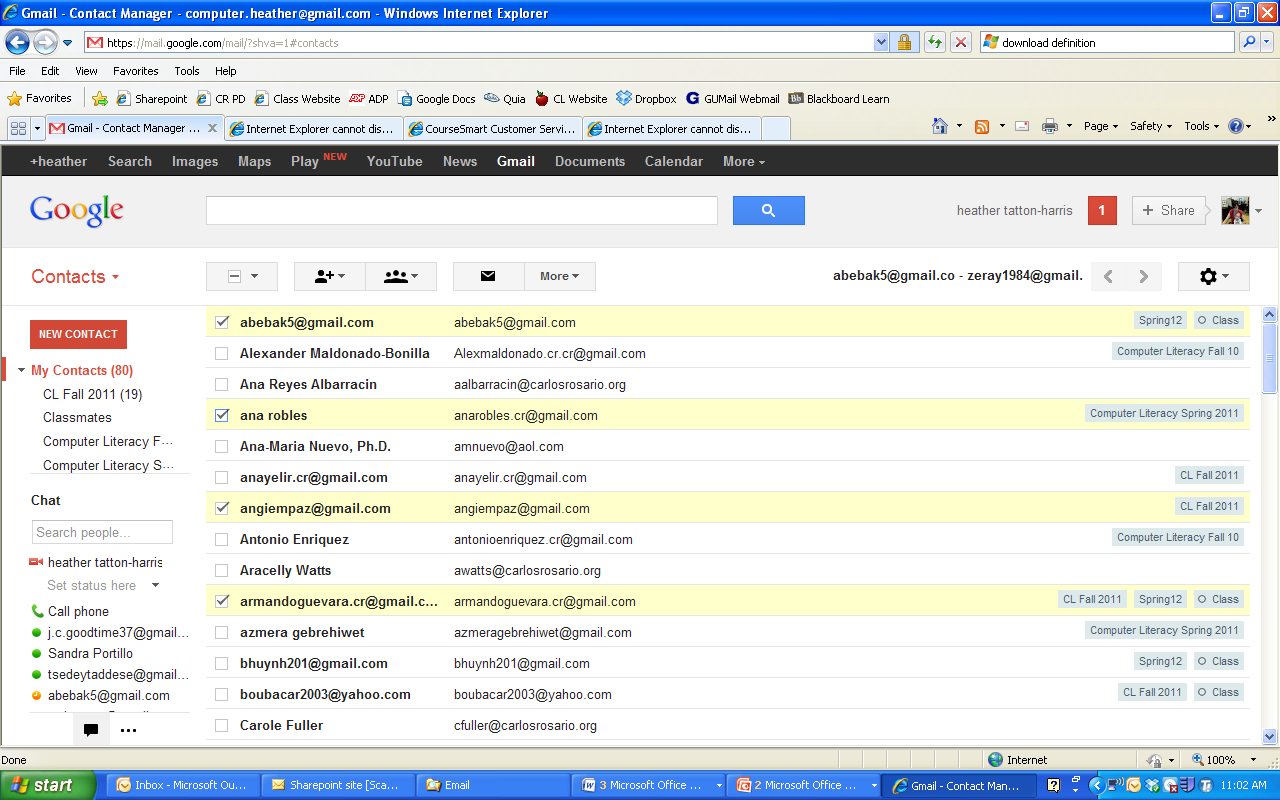 Put a check mark next to the email addresses you want to put into your group. Click on the “Groups” icon and put a check mark next to the group “Classmates” you want and click apply.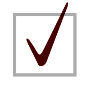 Now go back to your Inbox by clicking on the Drop Down Menu “Contacts” and choosing “Gmail”.  Click on Compose and compose a message to your group.   In the To Box, just type your group name! Press the enter key. You will be able to see in the To Box all you contacts that you create in the Classmates group.Type the Subject or Tittle of your Email in the Subject Box. Type a informal message on the Message Box to your classmates Send it.EMAIL REVIEW TASKUse the following words to complete the sentences below:Download		Attach			Contacts		Paper Clip		GroupIf I want to send a Word document to my friend, I can _____________ it in an email message to her.When my teacher sends me an attachment I have to ______________ it in order to open it.I know that there is an attachment in an email because I see the _____________    __________.I can see all of my _________________  by clicking on the “Contacts” buttonCreating a Contacts _____________ is very easy!